INTERESNA DEJAVNOST ŠOLSKI VRTŠolski vrt je lahko čudovit način uporabe šolskega dvorišča kot učilnice.  Z njim lahkopovežemo učence z naravo, ki je glavni vir njihove prehrane injih naučimo osnov vrtnarjenja in spretnosti ter znanja. Osnovna šola naj bi predstavljale prostor učenja, življenja in izkušenj. Začnemo lahko že v razredu, na okenskih policah ali na posebni mizici blizu okna, kjer bo vedno na razpolago svetloba za naš majhen vrtiček. Aktivnost učenca je, da dela sam, razume zakaj dela, in ni samo pasivni opazovalec. Oblike dela in aktivnosti so raznolike in pestre: od  eksperimentov, praktičnega dela, različnih oblik samostojnega učenja, dela v skupinah…Učenci se navajajo na potrpežljivost, sodelovanje, timsko delo, si pridobivajo nova znanja, spretnosti, poleg tega pa učenci preživijo tudi več časa v naravi.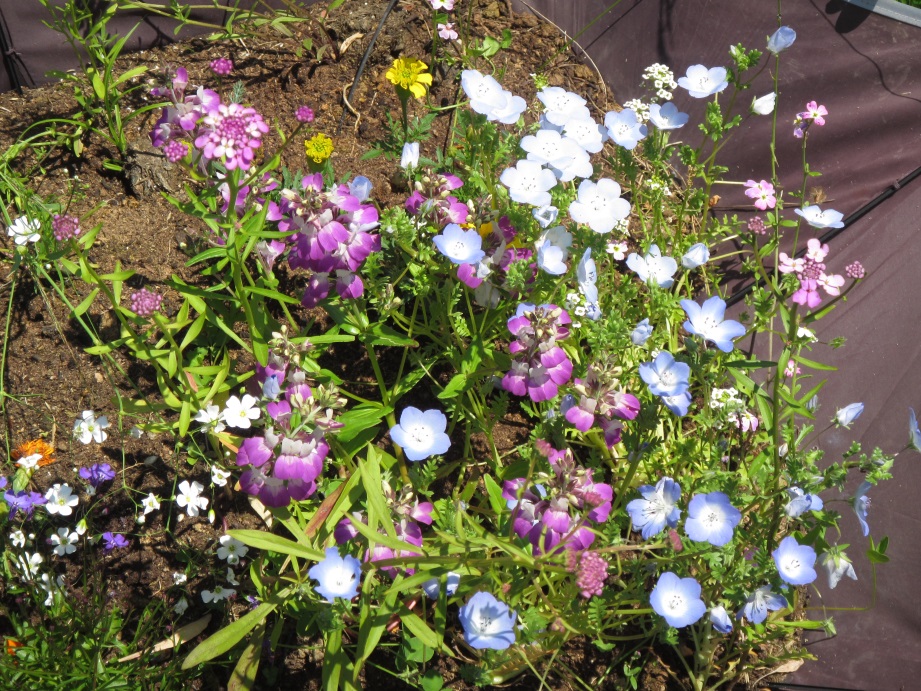 